The Mole: Concentration: Quiz 6aMake sure to SHOW ALL WORK and INCLUDE UNITS! How many grams of magnesium cyanide are needed to make 275 mL of a 0.075 M solution?Answers: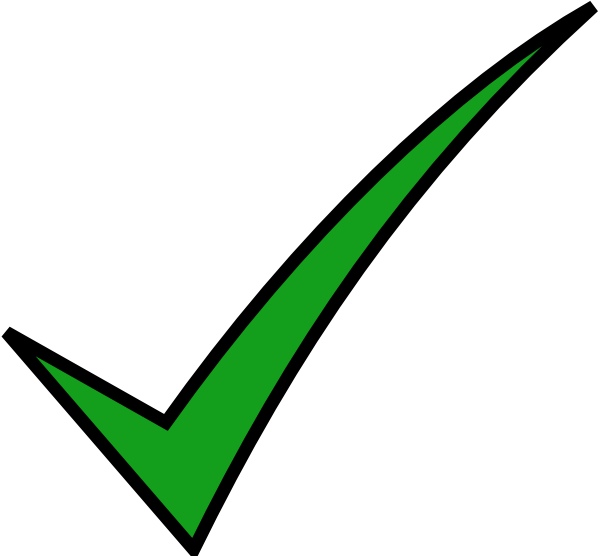 